(su carta intestata)Spett.le  Fondazione Trentina per il Volontariato SocialeVia Dordi 838122   T R E N T OOGGETTO: 	Premio Solidarietà 2020Il/la sottoscritto/a  .................................................................................................................………….…legale rappresentante di  ……………………………………….......................................………………(denominazione del soggetto richiedente)p r e s e n t a domanda di partecipazione al premio Solidarietà 2020 per il riconoscimento e la valorizzazione di nuovi progetti di solidarietà, promosso dalla Fondazione Trentina per il Volontariato SocialeIl/la sottoscritto/a  dichiara di accettare incondizionatamente il risultato della valutazione.Allega, inoltre, la seguente documentazione richiesta:Formulario (all. 1);Copia dell’ultimo bilancio approvato;Atto costitutivo e statuto (se non già in possesso della Fondazione)...........................................…………Firma del Legale RappresentanteData.............................................Informativa sul trattamento dei dati personali(Art. 13 D. Lgs. 30 giugno 2003, n 196 “Codice in materia di protezione dei dati personali”)INFORMATIVA SUL TRATTAMENTO DEI DATI PERSONALI	(ART. 14 G.D.P.R. n. 679 del 2016 “General Data Protection Regulation”)La Fondazione Trentina per il Volontariato Sociale, informa che il trattamento dei dati forniti in relazione ai rapporti con questa Fondazione si svolgono nel rispetto dei diritti e delle libertà fondamentali con particolare riferimento alla riservatezza, all’identità personale e al diritto alla protezione dei dati personali. 1. Tipologie di dati raccolti:Nominativo:Contatti telefonici: Contatti di posta elettronica:Indirizzo/i:2. Metodologie di Archiviazione:I vostri dati verranno archiviati su asset interni sia fisici che eterei. Nello specifico l’azienda archivia i vostri dati su mezzo cartaceo (faldone chiuso in apposita area cui accesso è consentito solo a personale interno autorizzato dal datore di lavoro e sottoposta a chiusure quotidiane). Inoltre l’azienda archivia i vostri dati su mezzo informatico (sia tramite archiviazione su cartelle che su gestionale), l’azienda garantisce tutti i parametri di sicurezza dei vostri dati su mezzo informatico, tramite dotazione anti-virus, anti-spyware, back-up periodici, controllo degli accessi tramite sistemi di account ID/password, cronologia delle operazioni effettuate su gestionale e PC. Inoltre i dati possono essere archiviati su dispositivi elettronici quali Smart Phone e cellulari.3. Tempistiche di Archiviazione:L’azienda si riserva di archiviare i vostri dati precedentemente classificati e, secondo le modalità descritte, per un periodo pari a 10 anni. L’azienda si riserva inoltre di aggiornare, qualora lo ritenesse necessario e/o qualora i vostri dati cambiassero, i propri archivi cartacei e/o informatici.4. Figure utilizzatrici:L’azienda garantisce che le vostre informazioni di cui entra in possesso saranno esclusivamente rese note a personale interno dell’azienda. L’azienda garantisce inoltre la riservatezza del personale interno cui viene messo a conoscenza dei vostri dati, assicurando che essi verranno esclusivamente utilizzati per i fini elencati al punto 1. 5. Figure di riferimento:L’azienda indica le seguenti figure come riferimenti in caso di domande, reclami e problematiche in materia di privacy e riservatezza come previsto dal GDPR n°679/2016.DPO Data Protection Officer: Nominativo: Patrizia StrosioContatto telefonico: 0461/261681All.: fotocopia CI del Legale RappresentanteINFORMAZIONE SUL SOGGETTO RICHIEDENTERAGIONE SOCIALE	…...……….SEDE (indirizzo completo)	…...……….NR. TELEFONO …………………………………………… FAX ………………………………………….E-MAIL	……...…….POSTA CERTIFICATA ………………………………………………………………………………………SITO WEB          ……………………………………………………………………………………………...SOCIAL NETWORK ………………………………………………………………………………………….CODICE FISCALE  ……………………………………P. IVA …………………………………………….BANCA DI APPOGGIO	…...……….CODICE IBAN	…...……….NATURA GIURIDICA DELLA REALTA’ PROPONENTE	…...……….LEGALE RAPPRESENTANTE ……………………………………………………………………………..COMPONENTI ORGANO DIRETTIVO (nominativi e loro funzione) ..………………………………….…………………………………………………………………………………………………………………..PREMIO SOLIDARIETÀ 2020SCHEDA DI PRESENTAZIONE DELL’INIZIATIVA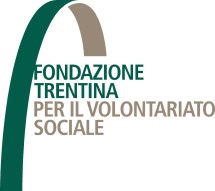 TITOLO DEL PROGETTO CHE SI INTENDE PRESENTAREDESCRIZIONE DEL PROGETTO PERIODO DI REALIZZAZIONERICADUTE (NUMERO DI VOLONTARI COINVOLTI, IMPATTO  SUL TERRITORIO, COINVOLGIMENTO DEI BENEFICIARIPIANO ECONOMICO DELL’INIZIATIVA